Advance English Academy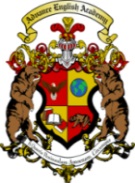 Vacation Request FormName: _________________________________________________ Date: ______________________Phone Number: _______________________________ Email: ________________________________Please read and follow the Vacation Policy before it is approved: If you have received a Warning Letter in the past 2 months, you may not take a vacation. You must have studied at the school 3 full quarters before you can take any vacation longer than the fixed-week following the end of the quarter. Vacation can only be taken immediately following the end of a quarter.If you are taking vacation outside of the USA, you must contact the school DSO to obtain a travel signature on your I-20. You must continue your studies at the school after your vacation. Students who fail to do so will be terminated.Before leaving on vacation, you must extend your I-20 (if necessary – see line above).□ I have read and understood the Vacation Policy.□ I have extended my I-20 (if necessary).I am requesting __________________week(s) of vacation.The vacation will begin on ________________________ and finish on __________________________Student’s Signature: ___________________________________________________________________      --- Administration and Faculty Section ----PDSO/DSO: Alert Academic Director if the following condition true Student’s end date pre-dates vacation end date: □    Attendance staff / Academic Director: Alert Academic Director if the following condition true:Warning letter(s) issued to student in last 2 months: □